Государственное учреждение - Отделение Пенсионного фонда Российской Федерации 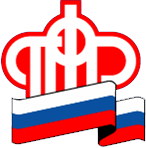 по Калининградской областиПенсионный фонд получил награду международного конкурса за проект электронных трудовых книжекКалининград, 20  июня 2022 г. Международная организация социального обеспечения (МАСО) наградила Пенсионный фонд России Почетной грамотой за проект «Электронная трудовая книжка». Присуждение награды состоялось в начале мая в рамках международного конкурса передовых практик в социальной сфере.Электронная трудовая книжка представляет собой простой в использовании цифровой инструмент, который удобен и работникам, и работодателям. Первым он обеспечивает постоянный доступ к данным о профессиональной деятельности и высокий уровень безопасности информации. Работодателей электронная книжка избавляет от устаревших форм кадрового учета и связанных с этим издержек.Электронные трудовые книжки были введены в 2020 году, к настоящему времени на них уже перешли 9 млн. работников.Конкурс передовых практик МАСО проводится с 2008 года, чтобы отмечать лучший опыт ведущих национальных организаций и стран в реализации социальной политики. Награда присуждается международным жюри, а удостоенные победы заявки публикуются в реестре лучших практик, где наглядно демонстрируют инновационные подходы в решении актуальных социальных вопросов.В 2019 году Пенсионный фонд также был удостоен награды конкурса МАСО за вклад в развитие актуарной деятельности.